3.12.21.  В целях реализации программы по противодействию идеологии терроризма и религиозного экстремизма  активисты РДШ возложили цветы к памятнику погибшим  от теракта.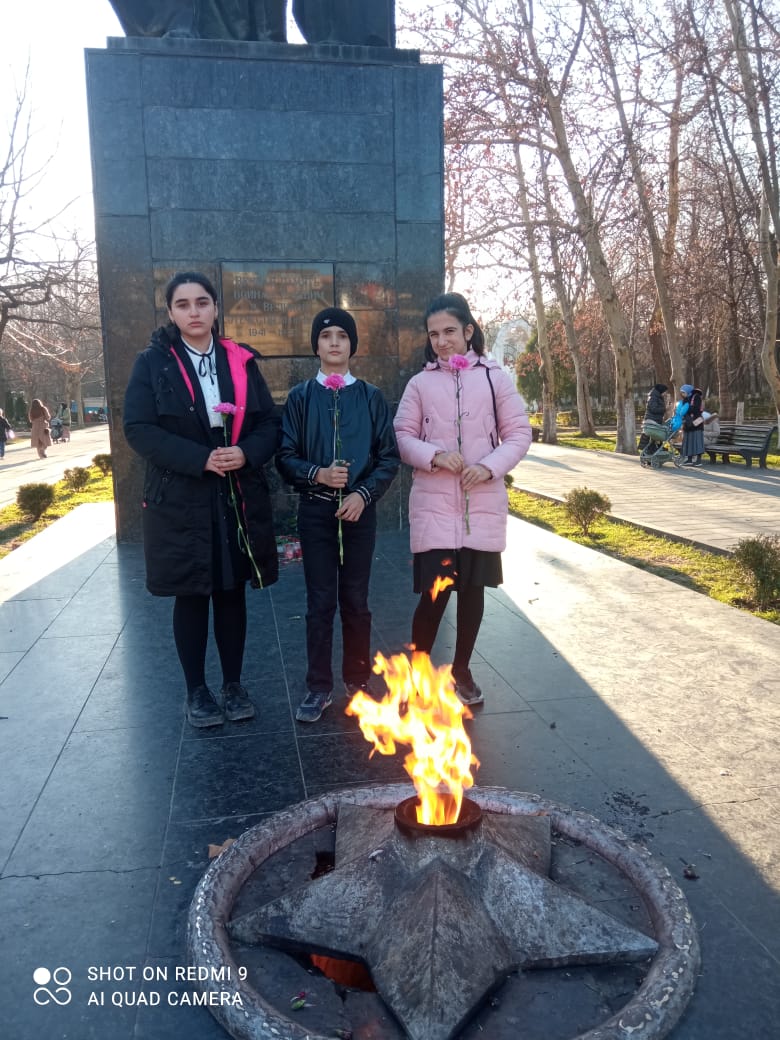 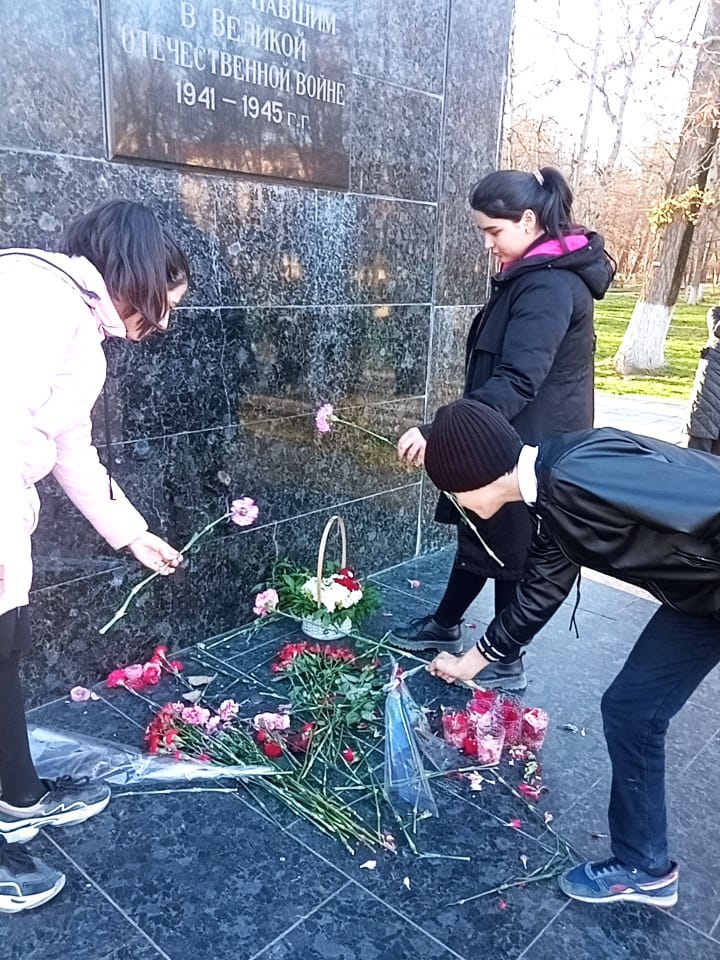 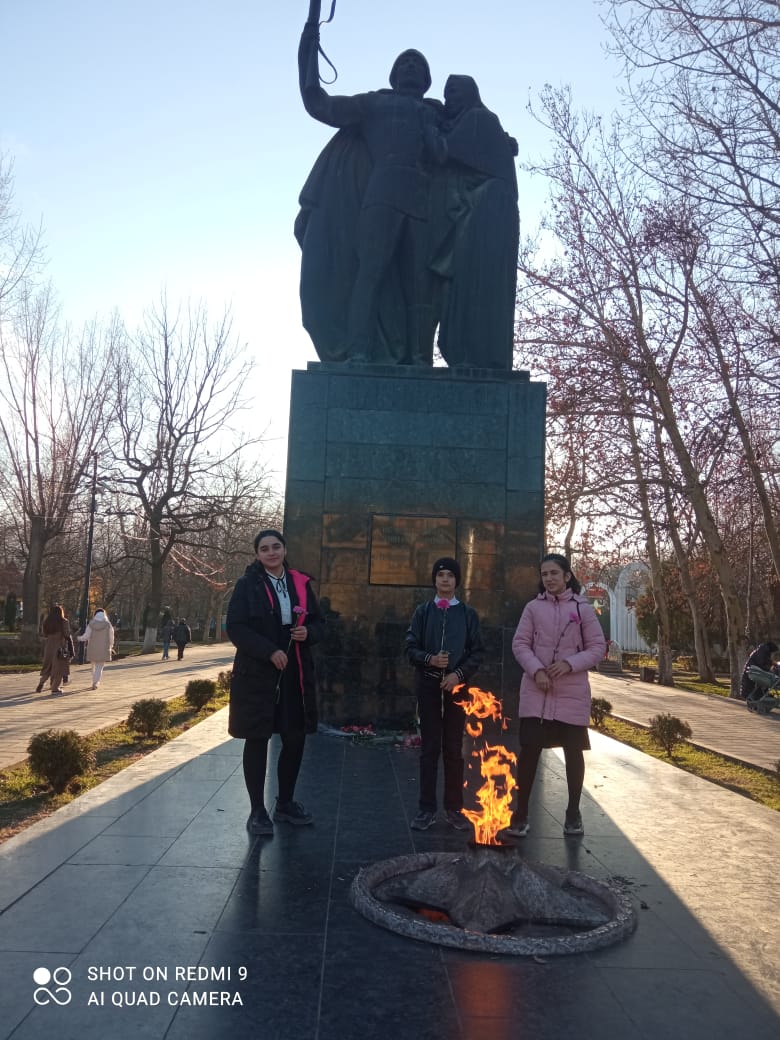 